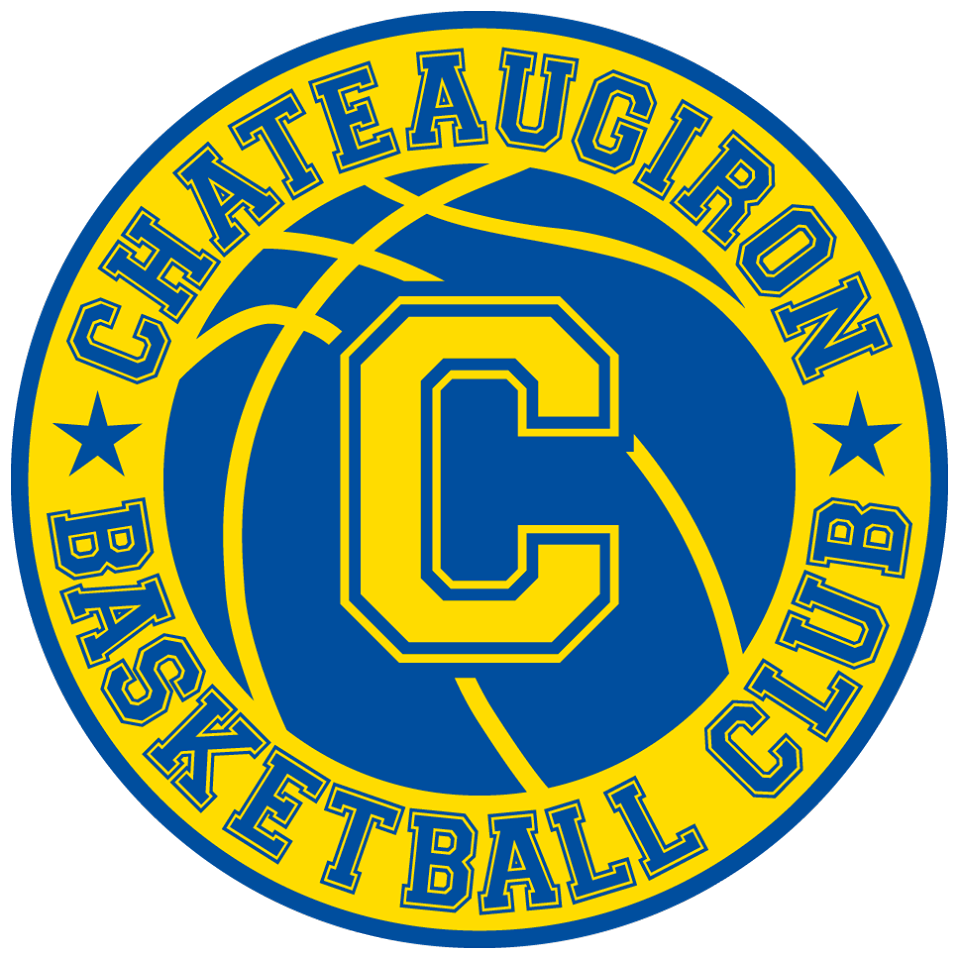 Présents : Rodrigue Pélerin, Stéphanie Bouvet, Thomas Lecompt, Benoît L’Haridon, Jeff Cunat, Ludovic Bordais, Jean-Luc Peyrouset, Antoine DayWilfried Gentilhomme, Elise Poirier.Absents : Antoine Legault, Morgane Le Faou, Catherine Viel, Anthony Ripaud, David Bellier, Séverine MadecValidation du CR de CA du 9 Novembre 2022 : ValidéRETOUR INFO AVEC LA MUNICIPALITÉ : Ajout de panier supplémentaire dans le sens de la largeur du terrain principal => techniquement pas possible aujourd’hui dans la configuration actuelle.Isolation de la salle => priorité n°1 de la commune, mis au budget 2023.Parquet qui gondole => lié à l’isolation de la salle, photos transmises à la Mairie, qui doit rappeler le prestataire pour action.Matelas de protection sur les poteaux de la salle => oui, doit être fait en 2022.Nouveau chrono numérique => va être proposé au budget 2023.Logo du club dans le rond central => avis favorable de la commission sport municipale, puis nous transmet les contraintes techniques pour la réalisation.Echaffaudage des services techniques pour panneaux sponsors => se renseigne, pas de retour à ce jour. Eco-référent : réunion le 14/12 à 18h30 au Château => proposé à Manon BouvetSPORT : Point situation sportive pour les équipes SM1-2 : match à Trégueux sans coach samedi 3/12 : ressenti d’un bon match sans pression. Réunion Mathieu/Morgane-Rodrigue semaine du 12/12. Retour à suivre.les SM2 renouent avec la victoire. Regain de moral avec objectif encore possible de jouer la poule haute.Réunion coach fin de première phase : début janvier - à planifierPour le Samedi entrainement U7 proposer pour avoir un référent pour suppléer : Isabelle souhaite rester référente malgré la charge.Pour le mercredi : proposé de solliciter des jeunes (U20 et/ou U18) / contre arbitrage. U15M1 : un peu de tension dans le coaching entre Manu Suire et Pierre => vision du jeu quelque peu différente. Arrêt coaching de Pierre mais qui conserverait une partie de l'entraînement.Engagement d’une équipe U9F-2 en janvierFil rouge : étudier la faisabilité d’un 2ème créneau pour l’équipe détente => Sujet en cours, Thomas et AnthonyRéunion Comité 35 à St Didier 08/12 =>  Antoine DAY inscritFORMATIONS :Formation coaching faite par le comité : proposition transmise aux coachs. Coût de formation de 150 € pris en charge par le club. Inscription uniquement par le biais du club (4 personnes max)Formation arbitrage : essayer de solliciter les responsables de salles pour aider et faire monter en compétence les jeunes.Formation coaching : organiser une séance avec Ulrich et coachs (exercices de jeu) : à programmer le 19/12  - (19h-20h30)PARTENARIAT :Nouveaux partenariats : CartiniMaillotsNouveaux maillots reçus : U18F/U17M/SM1/U11Nouveaux maillots à venir : U9M2 (ATOLL) / U11F (Rexel) Un emplacement sponsors libre. Pose des panneaux à programmer. Relance à faire auprès de la mairie et de Mme Taupin pour avoir un échafaudage pour les vacances de Noël.FINANCE :Tombola 1000 tickets proposé par Stéphanie =>  validé par CA, sous réserve de validation par les coachs (lors de la réunion début Janvier)Demande reçue pour l’achat de chemise d’arbitre officiel (54 €/chemise x 4 arbitres = 216 €) - ValidéFrais pris en charge par le club pour arbitres, formations, déplacements région… :  document en cours d’élaboration - à finaliser pour validation lors d’un prochain CAFrais en cas de fautes techniques : amende payante dès la 1ère faute, à la charge du licencié. Le club en a reçu 2 payées par Séverine qui donnera les noms pour présenter la demande de remboursement aux joueurs ou coaches auteurs de la faute.ANIMATION :Secret santa pour bénévoles. Peu d’inscrits pour le momentLes animations retenues par la commission : Goûter de Noël U7/U9 : samedi 10/12Match des coachs : date à fixerAction Téléthon : Proposition de faire un don de 100 €Loto : non retenu par la commission car pas d’animateur dispo aux dates possible pour ZephyrBraderie pour conserver la date du Zephir : à étudier en commission “animation”Déplacement match Le Mans / Dijon 01/04/2023 :1 car 63 personnesDéplacement : 17€ A/RTarif match compris transport : 35€/enfant (-13ans), 40€/adulteMatch offert à Ulrich - validé par CAOlympiades 8 Avril 2023 et Barbecue “sauvage”Boutique => plus de bénévoles, sujet à relancerPROJET CLUB : Créer un projet de club collaboratif sur 3 à 5 ans, avec des ambitions sportives, mais aussi sur les animations, les formations, les effectifs joueurs et bénévoles, les finances, obtenir un Label … en 2 ou 3 groupes de travail (CA, joueurs SF/SG, parents, éducateurs, …) Groupe Elise Sevrine Will Thomas Jean-Luc Anthony Rodrigue Jeff.Proposition de date : proposition à faire par RodrigueCOMMUNICATION :Groupe whatsapp pour diffusion et échange des informations plus rapidement - ok, mis en place par Jean François.Créer un agenda partagé, des réunions, des emprunts de matériel interne/externe - à mettre en place par JeffDIVERS :Service civique : Manon Bouvet à partir du 1/12/22 (jusqu’au 3006/22) - tutrice Elise Poirierréflexion sur communication autour des formationréflexion sur formation spécifique coachslRepas CA - date à définir (27/01 - 03/02 - 10/02)Bilan gestion des inscriptions : à étudier sur Kalisport :  pré inscription / paiements par CBProchain CA :  19 janvier à 20h00Gâteaux :   Rodrigue / Ludo  ; Boissons : BenoitFin de séance à : 22h45Secrétaire de séance : Ludovic BordaisCA du mercredi 7 Décembre 2022, 20h00